О т ч Ё т Периодичность ______ один раз в  год__________________________________________________________				(указывается в соответствии с периодичностью представленияотчета о выполнении муниципального задания, установленной вмуниципальном задании)	Часть 1. Сведения об оказываемых муниципальных услугах(2) Раздел 2 1. Наименование муниципальной услуги  2. Категории потребителей муниципальной услуги: физические лица без ограниченных возможностей здоровья .Физические лица с ограниченными возможностями здоровья.Физические лица с девиантным поведением.Физические лица 3. Сведения   о   фактическом   достижении   показателей,   характеризующих  объем  и  (или)   качествомуниципальной услуги: 3.1. Сведения о фактическом достижении показателей, характеризующих качество муниципальной услуги:3.2. Сведения о фактическом достижении показателей, характеризующих объем муниципальной услуги:Раздел 1 1. Наименование муниципальной услуги  2. Категории потребителей муниципальной услуги: физические лица.физические лица без ограниченных возможностей здоровья .Физические лица с ограниченными возможностями здоровья.Физические лица с девиантным поведением. 3. Сведения   о   фактическом   достижении   показателей,   характеризующих  объем  и  (или)   качествомуниципальной услуги: 3.1. Сведения о фактическом достижении показателей, характеризующих качество муниципальной услуги:3.2.Показатели характеризующие объем  государственной  услуги:Пояснительная  запискаПояснительная записка к отчету муниципального задания МОАУ ООШ № 22за  2022 годВ муниципальном задании на 2022 год определены требования к качеству и объему оказания муниципальных услуг.1.	«Реализация основных общеобразовательных программ начального общего образования»1.1.	«Реализация основных общеобразовательных программ начального общего образования» (адаптированная образовательная программа, обучающиеся с ограниченными возможностями здоровья, очная):- муниципальное задание на оказание муниципальной услуги по критерию«Показатели, характеризующие качество муниципальной услуги»:-	показатель «Доля родителей (законных представителей), удовлетворенных условиями и качеством предоставляемых услуг» составляет 100 %,;-	показатель «Полнота реализации общеобразовательной программы начального общего образованиясоставляет 100%; -Обеспеченность  обучающихся учебниками составляет 100%;-	показатель «Уровень освоения обучающимися основной общеобразовательной программы начального общего образования по завершении первой ступени общего образования составляет 99% ,что связанно с переводом  обучающихся на другой образовательный маршрут.;-	Доля   получающих горячее питание в общей численности обучающихся составляет 100%-	Количество учащихся участвующих в городских, областных и др. конкурсах составляет 40% -	Число обучающихся  составляет  77 .что приводит к отклонению на 12 человек,это связано с большим количеством   выездам  семей за пределы города и области.1.2.	 «Реализация основных общеобразовательных программ начального общего образования» (адаптированная образовательная программа, дети-инвалиды, проходящие обучение по состоянию на дому, очная):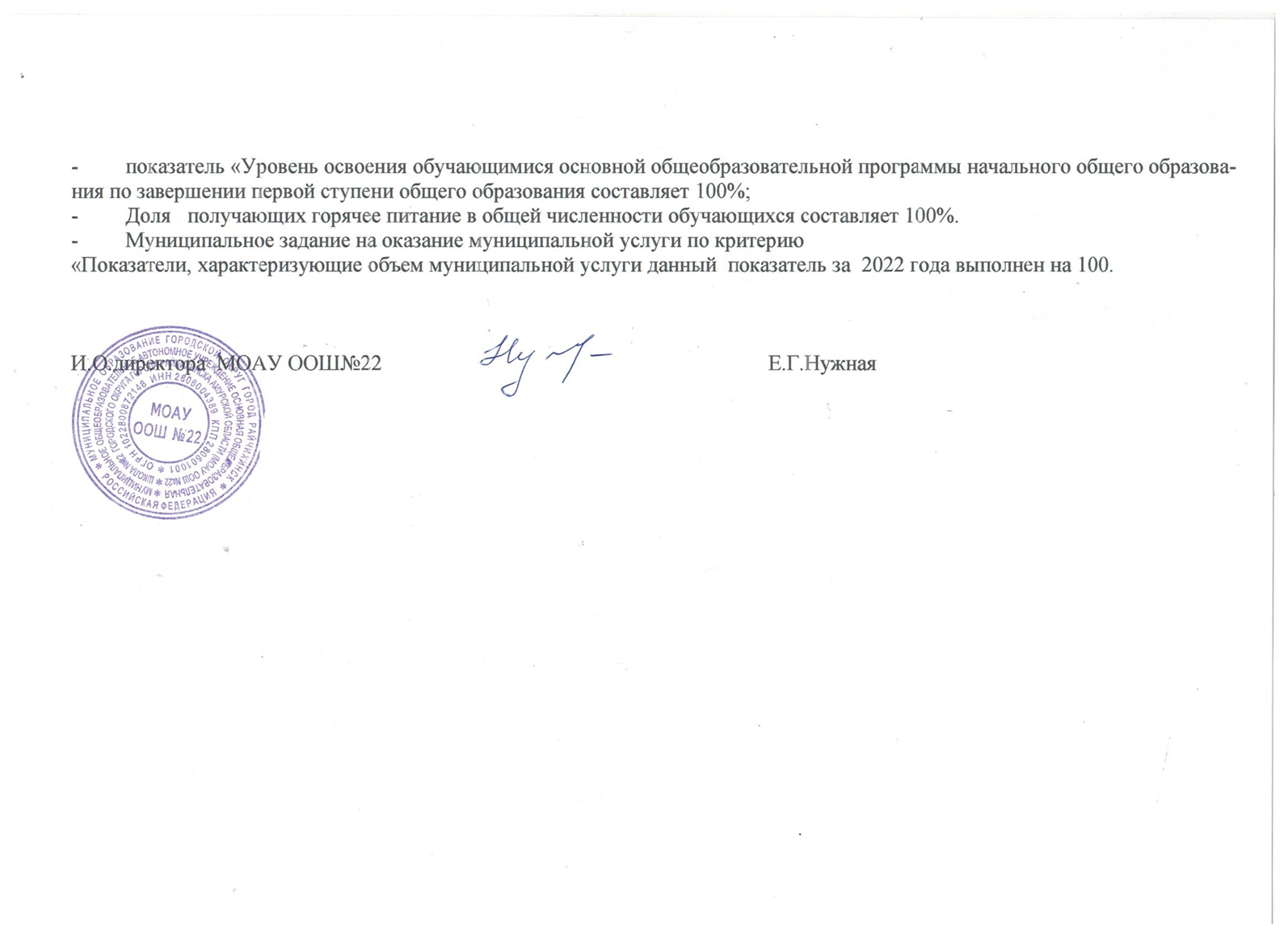  О выполнения муниципального задания муниципального общеобразовательного автономного учреждения  основной общеобразовательной школы № 22 города Райчихинска   №7 за 2022 год От « 7»    ноября 2022 г.Наименование муниципального учреждения: муниципальное  общеобразовательное  автономное учреждение  основная  общеобразовательная школа № 22 городского округа города Райчихинска Амурской областиНаименование муниципального учреждения: муниципальное  общеобразовательное  автономное учреждение  основная  общеобразовательная школа № 22 городского округа города Райчихинска Амурской областиНаименование муниципального учреждения: муниципальное  общеобразовательное  автономное учреждение  основная  общеобразовательная школа № 22 городского округа города Райчихинска Амурской областиВиды деятельности муниципального учреждения: Образование и наукаРеализация основных общеобразовательных программ начального общего образованияРеализация основных общеобразовательных программ основного общего образованияРеализация дополнительного образования детей Реализация основных общеобразовательных программ  основного общего образованияКод по  общероссийскому  базовому перечню или региональному перечню__35.791.0_______802111О.99.0.БА96АЮ58001Общеобразовательные программы  основного общего образованияочнаяДоля выпускников получивших аттестат  основного общего образования  по итогам ЕГЭ, ГИАпроцент802111О.99.0.БА96АЮ58001Общеобразовательные программы  основного общего образованияочнаяДоля родителей (законных представителей) удовлетворенных условиями и качеством предоставляемой образовательной услугипроцент802111О.99.0.БА96АЮ58001Общеобразовательные программы  основного общего образованияочнаяОбеспеченность  обучающихся учебникамипроцент802111О.99.0.БА96АЮ58001Общеобразовательные программы  основного общего образованияочнаяДоля школьников получающих горячее питание в общей численности обучающихсяпроцент802111О.99.0.БА96АЮ58001Общеобразовательные программы  основного общего образованияочная Охват детей дополнительным образованиемпроцент802111О.99.0.БА96АЮ58001Общеобразовательные программы  основного общего образованияочнаяУровень освоения образовательной программыпроцент802111О.99.0.БА96АЮ58001Общеобразовательные программы  основного общего образованияочнаяЧисло обучающихся окончивших 2 ступень обучения на отличночеловек802111О.99.0.БА96АЮ58001Общеобразовательные программы  основного общего образованияочнаяЧисло учащихся победителей и призеров всероссийской олимпиады школьниковчеловек802111О.99.0.БА96АЮ58001Общеобразовательные программы  основного общего образованияочнаяЧисло учащихся победителей и призеров  муниципальной олимпиады школьников олимпиады школьниковчеловекУникальный номер реестровой записиПоказатель, характеризующий содержание муниципальной услугиПоказатель, характеризующий содержание муниципальной услугиПоказатель, характеризующий содержание муниципальной услугиПоказатель, характеризующий условия (формы) оказания муниципальной услугиПоказатель, характеризующий условия (формы) оказания муниципальной услугиПоказатель объема государственной услугиПоказатель объема государственной услугиПоказатель объема государственной услугиПоказатель объема государственной услугиПоказатель объема государственной услугиПоказатель объема государственной услугиПоказатель объема государственной услугиПоказатель объема государственной услугиСредний размер платы (цена, тариф)Уникальный номер реестровой записиПоказатель, характеризующий содержание муниципальной услугиПоказатель, характеризующий содержание муниципальной услугиПоказатель, характеризующий содержание муниципальной услугиПоказатель, характеризующий условия (формы) оказания муниципальной услугиПоказатель, характеризующий условия (формы) оказания муниципальной услугинаименование показателяединица измерения по ОКЕИединица измерения по ОКЕИутверждено в муниципальном задании на годисполнено на отчетную датудопусти- мое (возможное) отклонениеотклонение, превышающее допустимое (возможное) значениепричина отклоненияСредний размер платы (цена, тариф)Уникальный номер реестровой записинаименование показателянаименованиекодутверждено в муниципальном задании на годисполнено на отчетную датудопусти- мое (возможное) отклонениеотклонение, превышающее допустимое (возможное) значениепричина отклоненияСредний размер платы (цена, тариф)Уникальный номер реестровой записи(наименование показателя)(наименование показателя)(наименование показателя)(наименование показателя)наименование показателянаименованиекодутверждено в муниципальном задании на годисполнено на отчетную датудопусти- мое (возможное) отклонениеотклонение, превышающее допустимое (возможное) значениепричина отклоненияСредний размер платы (цена, тариф)123456789101112131415802111О.99.0.БА96АЮ58001очнаяЧисло обучающихсяЧеловек7921065 40Социальный статус  семьи802111О.99.0.БА96АЮ58001очнаяЧисло обучающихсяЧеловек79291915нетРеализация основных общеобразовательных программ начального общего образованияКод по  общероссийскому  базовому перечню или региональному перечню__34.787.0____Уникальный номер реестровой записиПоказатель, характеризующий содержание муниципальной услугиПоказатель, характеризующий содержание муниципальной услугиПоказатель, характеризующий содержание муниципальной услугиПоказатель, характеризующий условия (формы) оказания муниципальной услугиПоказатель, характеризующий условия (формы) оказания муниципальной услугиПоказатель качества муниципальной услугиПоказатель качества муниципальной услугиПоказатель качества муниципальной услугиПоказатель качества муниципальной услугиПоказатель качества муниципальной услугиПоказатель качества муниципальной услугиПоказатель качества муниципальной услугиПоказатель качества муниципальной услугиПоказатель качества муниципальной услугиУникальный номер реестровой записиПоказатель, характеризующий содержание муниципальной услугиПоказатель, характеризующий содержание муниципальной услугиПоказатель, характеризующий содержание муниципальной услугиПоказатель, характеризующий условия (формы) оказания муниципальной услугиПоказатель, характеризующий условия (формы) оказания муниципальной услугинаименование показателяединица измерения по ОКЕИединица измерения по ОКЕИутверждено в муниципальном задании на годисполнено на отчетную датудопустимое (возможное) отклонениеотклонение, превышающее допустимое (возможное) значениепричина отклоненияУникальный номер реестровой записи Образовательные программы Стандарты и требования(наименование показателя)(наименование показателя)(наименование показателя)наименование показателянаименованиекодутверждено в муниципальном задании на годисполнено на отчетную датудопустимое (возможное) отклонениеотклонение, превышающее допустимое (возможное) значениепричина отклонения1234567891011121314801012О.99.0.БА81АЭ92001Общеобразовательные программы начального общего образованияФГОСОчнаяДоля родителей (законных представителей) удовлетворенных условиями и качеством предоставляемой образовательной слугипроцент7449899нетнетнет801012О.99.0.БА81АЭ92001Общеобразовательные программы начального общего образованияФГОСОчнаяПолнота реализации основной образовательной программы начального общего образованияпроцент744100100нетнетнет801012О.99.0.БА81АЭ92001Общеобразовательные программы начального общего образованияФГОСОчнаяУровень освоения обучающимися основной общеобразовательной программы начального общего образования по завершению первой ступени общего образованияпроцент7449899нетнетнет801012О.99.0.БА81АЭ92001Общеобразовательные программы начального общего образованияФГОСОчнаяДоля  получающих горячее питание в общей численности обучающихсяпроцент744100100нетнетнет801012О.99.0.БА81АЭ92001Общеобразовательные программы начального общего образованияФГОСОчнаяКоличество учащихся участвующих в городских, областных и др. конкурсахчеловек792540нетнетнет3.2. Сведения о фактическом достижении показателей, характеризующих объем муниципальной услуги:                Часть II. Сведения об выполняемых работахЧасть 1 .Сведения  об оказываемых государственных услугах            Раздел  2 _____________________Наименование муниципальной услуги  Реализация дополнительных общеразвивающих программ в рамках системы персонифицированногофинансирования финансирования дополнительного образования детей Код по  общероссийскому  базовому перечню или региональному перечню_42.Г42.0 2. Категории потребителей муниципальной услуги: физические лица без ограниченных возможностей здоровья .Физические лица с ограниченными возможностями здоровья.Физические лица с девиантным поведением. 3. Сведения   о   фактическом   достижении   показателей,   характеризующих  объем  и  (или)   качество  муниципальной услуги: 3.1. Сведения о фактическом достижении показателей, характеризующих качество муниципальной услуги:3.2. Сведения о фактическом достижении показателей, характеризующих объем муниципальной услуги:                Часть II. Сведения об выполняемых работахЧасть 1 .Сведения  об оказываемых государственных услугах            Раздел  2 _____________________Наименование муниципальной услуги  Реализация дополнительных общеразвивающих программ в рамках системы персонифицированногофинансирования финансирования дополнительного образования детей Код по  общероссийскому  базовому перечню или региональному перечню_42.Г42.0 2. Категории потребителей муниципальной услуги: физические лица без ограниченных возможностей здоровья .Физические лица с ограниченными возможностями здоровья.Физические лица с девиантным поведением. 3. Сведения   о   фактическом   достижении   показателей,   характеризующих  объем  и  (или)   качество  муниципальной услуги: 3.1. Сведения о фактическом достижении показателей, характеризующих качество муниципальной услуги:3.2. Сведения о фактическом достижении показателей, характеризующих объем муниципальной услуги:                Часть II. Сведения об выполняемых работахЧасть 1 .Сведения  об оказываемых государственных услугах            Раздел  2 _____________________Наименование муниципальной услуги  Реализация дополнительных общеразвивающих программ в рамках системы персонифицированногофинансирования финансирования дополнительного образования детей Код по  общероссийскому  базовому перечню или региональному перечню_42.Г42.0 2. Категории потребителей муниципальной услуги: физические лица без ограниченных возможностей здоровья .Физические лица с ограниченными возможностями здоровья.Физические лица с девиантным поведением. 3. Сведения   о   фактическом   достижении   показателей,   характеризующих  объем  и  (или)   качество  муниципальной услуги: 3.1. Сведения о фактическом достижении показателей, характеризующих качество муниципальной услуги:3.2. Сведения о фактическом достижении показателей, характеризующих объем муниципальной услуги:                Часть II. Сведения об выполняемых работахЧасть 1 .Сведения  об оказываемых государственных услугах            Раздел  2 _____________________Наименование муниципальной услуги  Реализация дополнительных общеразвивающих программ в рамках системы персонифицированногофинансирования финансирования дополнительного образования детей Код по  общероссийскому  базовому перечню или региональному перечню_42.Г42.0 2. Категории потребителей муниципальной услуги: физические лица без ограниченных возможностей здоровья .Физические лица с ограниченными возможностями здоровья.Физические лица с девиантным поведением. 3. Сведения   о   фактическом   достижении   показателей,   характеризующих  объем  и  (или)   качество  муниципальной услуги: 3.1. Сведения о фактическом достижении показателей, характеризующих качество муниципальной услуги:3.2. Сведения о фактическом достижении показателей, характеризующих объем муниципальной услуги:                Часть II. Сведения об выполняемых работахЧасть 1 .Сведения  об оказываемых государственных услугах            Раздел  2 _____________________Наименование муниципальной услуги  Реализация дополнительных общеразвивающих программ в рамках системы персонифицированногофинансирования финансирования дополнительного образования детей Код по  общероссийскому  базовому перечню или региональному перечню_42.Г42.0 2. Категории потребителей муниципальной услуги: физические лица без ограниченных возможностей здоровья .Физические лица с ограниченными возможностями здоровья.Физические лица с девиантным поведением. 3. Сведения   о   фактическом   достижении   показателей,   характеризующих  объем  и  (или)   качество  муниципальной услуги: 3.1. Сведения о фактическом достижении показателей, характеризующих качество муниципальной услуги:3.2. Сведения о фактическом достижении показателей, характеризующих объем муниципальной услуги:                Часть II. Сведения об выполняемых работахЧасть 1 .Сведения  об оказываемых государственных услугах            Раздел  2 _____________________Наименование муниципальной услуги  Реализация дополнительных общеразвивающих программ в рамках системы персонифицированногофинансирования финансирования дополнительного образования детей Код по  общероссийскому  базовому перечню или региональному перечню_42.Г42.0 2. Категории потребителей муниципальной услуги: физические лица без ограниченных возможностей здоровья .Физические лица с ограниченными возможностями здоровья.Физические лица с девиантным поведением. 3. Сведения   о   фактическом   достижении   показателей,   характеризующих  объем  и  (или)   качество  муниципальной услуги: 3.1. Сведения о фактическом достижении показателей, характеризующих качество муниципальной услуги:3.2. Сведения о фактическом достижении показателей, характеризующих объем муниципальной услуги:                Часть II. Сведения об выполняемых работахЧасть 1 .Сведения  об оказываемых государственных услугах            Раздел  2 _____________________Наименование муниципальной услуги  Реализация дополнительных общеразвивающих программ в рамках системы персонифицированногофинансирования финансирования дополнительного образования детей Код по  общероссийскому  базовому перечню или региональному перечню_42.Г42.0 2. Категории потребителей муниципальной услуги: физические лица без ограниченных возможностей здоровья .Физические лица с ограниченными возможностями здоровья.Физические лица с девиантным поведением. 3. Сведения   о   фактическом   достижении   показателей,   характеризующих  объем  и  (или)   качество  муниципальной услуги: 3.1. Сведения о фактическом достижении показателей, характеризующих качество муниципальной услуги:3.2. Сведения о фактическом достижении показателей, характеризующих объем муниципальной услуги:                Часть II. Сведения об выполняемых работахЧасть 1 .Сведения  об оказываемых государственных услугах            Раздел  2 _____________________Наименование муниципальной услуги  Реализация дополнительных общеразвивающих программ в рамках системы персонифицированногофинансирования финансирования дополнительного образования детей Код по  общероссийскому  базовому перечню или региональному перечню_42.Г42.0 2. Категории потребителей муниципальной услуги: физические лица без ограниченных возможностей здоровья .Физические лица с ограниченными возможностями здоровья.Физические лица с девиантным поведением. 3. Сведения   о   фактическом   достижении   показателей,   характеризующих  объем  и  (или)   качество  муниципальной услуги: 3.1. Сведения о фактическом достижении показателей, характеризующих качество муниципальной услуги:3.2. Сведения о фактическом достижении показателей, характеризующих объем муниципальной услуги:                Часть II. Сведения об выполняемых работахЧасть 1 .Сведения  об оказываемых государственных услугах            Раздел  2 _____________________Наименование муниципальной услуги  Реализация дополнительных общеразвивающих программ в рамках системы персонифицированногофинансирования финансирования дополнительного образования детей Код по  общероссийскому  базовому перечню или региональному перечню_42.Г42.0 2. Категории потребителей муниципальной услуги: физические лица без ограниченных возможностей здоровья .Физические лица с ограниченными возможностями здоровья.Физические лица с девиантным поведением. 3. Сведения   о   фактическом   достижении   показателей,   характеризующих  объем  и  (или)   качество  муниципальной услуги: 3.1. Сведения о фактическом достижении показателей, характеризующих качество муниципальной услуги:3.2. Сведения о фактическом достижении показателей, характеризующих объем муниципальной услуги:                Часть II. Сведения об выполняемых работахЧасть 1 .Сведения  об оказываемых государственных услугах            Раздел  2 _____________________Наименование муниципальной услуги  Реализация дополнительных общеразвивающих программ в рамках системы персонифицированногофинансирования финансирования дополнительного образования детей Код по  общероссийскому  базовому перечню или региональному перечню_42.Г42.0 2. Категории потребителей муниципальной услуги: физические лица без ограниченных возможностей здоровья .Физические лица с ограниченными возможностями здоровья.Физические лица с девиантным поведением. 3. Сведения   о   фактическом   достижении   показателей,   характеризующих  объем  и  (или)   качество  муниципальной услуги: 3.1. Сведения о фактическом достижении показателей, характеризующих качество муниципальной услуги:3.2. Сведения о фактическом достижении показателей, характеризующих объем муниципальной услуги:                Часть II. Сведения об выполняемых работахЧасть 1 .Сведения  об оказываемых государственных услугах            Раздел  2 _____________________Наименование муниципальной услуги  Реализация дополнительных общеразвивающих программ в рамках системы персонифицированногофинансирования финансирования дополнительного образования детей Код по  общероссийскому  базовому перечню или региональному перечню_42.Г42.0 2. Категории потребителей муниципальной услуги: физические лица без ограниченных возможностей здоровья .Физические лица с ограниченными возможностями здоровья.Физические лица с девиантным поведением. 3. Сведения   о   фактическом   достижении   показателей,   характеризующих  объем  и  (или)   качество  муниципальной услуги: 3.1. Сведения о фактическом достижении показателей, характеризующих качество муниципальной услуги:3.2. Сведения о фактическом достижении показателей, характеризующих объем муниципальной услуги:                Часть II. Сведения об выполняемых работахЧасть 1 .Сведения  об оказываемых государственных услугах            Раздел  2 _____________________Наименование муниципальной услуги  Реализация дополнительных общеразвивающих программ в рамках системы персонифицированногофинансирования финансирования дополнительного образования детей Код по  общероссийскому  базовому перечню или региональному перечню_42.Г42.0 2. Категории потребителей муниципальной услуги: физические лица без ограниченных возможностей здоровья .Физические лица с ограниченными возможностями здоровья.Физические лица с девиантным поведением. 3. Сведения   о   фактическом   достижении   показателей,   характеризующих  объем  и  (или)   качество  муниципальной услуги: 3.1. Сведения о фактическом достижении показателей, характеризующих качество муниципальной услуги:3.2. Сведения о фактическом достижении показателей, характеризующих объем муниципальной услуги:                Часть II. Сведения об выполняемых работахЧасть 1 .Сведения  об оказываемых государственных услугах            Раздел  2 _____________________Наименование муниципальной услуги  Реализация дополнительных общеразвивающих программ в рамках системы персонифицированногофинансирования финансирования дополнительного образования детей Код по  общероссийскому  базовому перечню или региональному перечню_42.Г42.0 2. Категории потребителей муниципальной услуги: физические лица без ограниченных возможностей здоровья .Физические лица с ограниченными возможностями здоровья.Физические лица с девиантным поведением. 3. Сведения   о   фактическом   достижении   показателей,   характеризующих  объем  и  (или)   качество  муниципальной услуги: 3.1. Сведения о фактическом достижении показателей, характеризующих качество муниципальной услуги:3.2. Сведения о фактическом достижении показателей, характеризующих объем муниципальной услуги:                Часть II. Сведения об выполняемых работахЧасть 1 .Сведения  об оказываемых государственных услугах            Раздел  2 _____________________Наименование муниципальной услуги  Реализация дополнительных общеразвивающих программ в рамках системы персонифицированногофинансирования финансирования дополнительного образования детей Код по  общероссийскому  базовому перечню или региональному перечню_42.Г42.0 2. Категории потребителей муниципальной услуги: физические лица без ограниченных возможностей здоровья .Физические лица с ограниченными возможностями здоровья.Физические лица с девиантным поведением. 3. Сведения   о   фактическом   достижении   показателей,   характеризующих  объем  и  (или)   качество  муниципальной услуги: 3.1. Сведения о фактическом достижении показателей, характеризующих качество муниципальной услуги:3.2. Сведения о фактическом достижении показателей, характеризующих объем муниципальной услуги:                Часть II. Сведения об выполняемых работахЧасть 1 .Сведения  об оказываемых государственных услугах            Раздел  2 _____________________Наименование муниципальной услуги  Реализация дополнительных общеразвивающих программ в рамках системы персонифицированногофинансирования финансирования дополнительного образования детей Код по  общероссийскому  базовому перечню или региональному перечню_42.Г42.0 2. Категории потребителей муниципальной услуги: физические лица без ограниченных возможностей здоровья .Физические лица с ограниченными возможностями здоровья.Физические лица с девиантным поведением. 3. Сведения   о   фактическом   достижении   показателей,   характеризующих  объем  и  (или)   качество  муниципальной услуги: 3.1. Сведения о фактическом достижении показателей, характеризующих качество муниципальной услуги:804200О.99.0.ББ52АЖ48000очная Доля воспитанников,охваченныхдополнительнымобразованием на базеучрежденияпроцент7441%100%5нетнет804200О.99.0.ББ52АЖ48000очная Доля родителей (законныхпредставителей)удовлетворенных условиями и качествомпредоставляемойпроцент74498995нетнет804200О.99.0.ББ52АЖ48000очнаяДоля внебюджетныхпроцент7443030нетнет804200О.99.0.ББ52АЖ48000очнаяСохранность контингентапроцент74495915нетнет804200О.99.0.ББ52АЖ48000очнаяЧисло предписаний Шт.796000нетнетКоличествро учащихсяЧел.7925034516нетЧисленность участников/призеровЧел.792505Результаты  в декабре